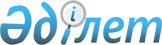 О проекте Закона Республики Казахстан "О естественных монополиях"Постановление Правительства Республики Казахстан от 29 декабря 2017 года № 904
      Правительство Республики Казахстан ПОСТАНОВЛЯЕТ:
      внести на рассмотрение Мажилиса Парламента Республики Казахстан проект Закона Республики Казахстан "О естественных монополиях". ЗАКОН
РЕСПУБЛИКИ КАЗАХСТАН О естественных монополиях Глава 1. Общие положения
      Настоящий Закон регулирует деятельность в сферах естественных монополий и направлен на достижение баланса интересов потребителей и субъектов естественной монополии.Статья 1. Цели настоящего Закона 
      Целями настоящего Закона являются:
      1) определение правовых основ государственного регулирования и осуществления контроля за деятельностью в сферах естественных монополий;
      2) обеспечение доступности регулируемых услуг субъектов естественных монополий для потребителей;
      3) обеспечение защиты интересов потребителей и субъектов естественных монополий;
      4) обеспечение гласности и прозрачности процедур государственного регулирования в сферах естественных монополий;
      5) стимулирование повышения качества регулируемых услуг субъектов естественных монополий и удовлетворения спроса на них.Статья 2. Законодательство Республики Казахстан о естественных монополиях
      1. Законодательство Республики Казахстан о естественных монополиях основывается на Конституции Республики Казахстан и состоит из настоящего Закона и иных нормативных правовых актов Республики Казахстан.
      2. Если международным договором, ратифицированным Республикой Казахстан, установлены иные правила, чем те, которые содержатся в настоящем Законе, то применяются правила международного договора.Статья 3. Действие настоящего Закона
      1. Настоящий Закон распространяется на отношения, возникающие на рынке услуг Республики Казахстан, предоставляемых субъектами естественных монополий.
      2. Отношения, не охваченные настоящим Законом, регулируются законодательством в сфере предпринимательства и другим законодательством Республики Казахстан.
      3. Для субъекта рынка, осуществляющего деятельность, которая отнесена настоящим Законом к сфере естественной монополии, государственное регулирование и контроль применяются только в отношении деятельности по предоставлению регулируемых услуг.
      4. Действие настоящего Закона не распространяется на индивидуальных предпринимателей и юридических лиц, осуществляющих деятельность, отнесенную к сфере естественных монополий, в одном из следующих случаев, когда:
      1) деятельность связана с сооружением и эксплуатацией объектов, предназначенных исключительно для собственных нужд;
      2) осуществляется деятельность, предусмотренная подпунктом 2) пункта 1 статьи 5 настоящего Закона, с соблюдением в совокупности следующих условий:
      доходы от такой деятельности не должны превышать одного процента доходов от всей деятельности за один календарный год;
      сохранение уровня тарифа на регулируемые услуги, отнесенные к сфере естественной монополии, действовавшего на 1 января 2012 года. Статья 4. Основные понятия, используемые в настоящем Законе
      В настоящем Законе используются следующие основные понятия:
      1) публичные слушания – процедура обсуждения проекта тарифа на регулируемые услуги субъектов естественных монополий; 
      2) индивидуальный прибор учета – прибор учета, определяющий объем потребления регулируемых услуг субъектов естественных монополий одним потребителем;
      3) инвестиционная программа – план мероприятий по вложению и возврату средств, направляемых на расширение, модернизацию, реконструкцию, обновление, поддержание существующих активов и создание новых активов субъекта естественной монополии с целью получения технико-экономического эффекта, выражаемого в достижении целевых показателей или сохранении технико-экономического показателя на существующем уровне;
      4) метод индексации – формирование тарифов путем ежегодной индексации утвержденных тарифов субъектом естественной монополии малой мощности;
      5) регулируемые услуги – услуги, товары и работы, предоставляемые субъектом естественной монополии в сфере естественной монополии и подлежащие государственному регулированию уполномоченным органом; 
      6) показатели качества и надежности регулируемых услуг – совокупность критериев оценки регулируемых услуг субъекта естественной монополии, включающая технологические и иные объективные параметры процесса предоставления регулируемых услуг потребителям, подлежащие в том числе независимой внешней оценке;
      7) естественная монополия – состояние рынка товаров, работ и услуг, при котором создание конкурентных условий для удовлетворения спроса на определенный вид товаров, работ и услуг невозможно или экономически нецелесообразно в силу технологических особенностей производства и предоставления данного вида товаров, работ и услуг;
      8) сфера естественной монополии – область общественных отношений, возникающих на рынке регулируемых услуг субъектов естественных монополий; 
      9) коммунальные услуги в сферах естественных монополий – услуги водоснабжения, водоотведения, снабжения тепловой энергией для целей отопления и (или) горячего водоснабжения, предоставляемые субъектами естественных монополий;
      10) субъект естественной монополии – индивидуальный предприниматель или юридическое лицо, занятые предоставлением регулируемых услуг потребителям в сфере естественной монополии; 
      11) показатели эффективности деятельности субъектов естественных монополий – соотношение результатов деятельности субъекта естественной монополии и его экономических, управленческих, производственных издержек, учитываемое при формировании тарифов;
      12) тариф – денежное выражение стоимости регулируемых услуг субъекта естественной монополии; 
      13) метод тарифного регулирования – метод формирования тарифов на регулируемые услуги субъекта естественной монополии;
      14) затратный метод тарифного регулирования – формирование тарифов в зависимости от постатейно определенных, экономически обоснованных затрат и прибыли субъекта естественной монополии;
      15) стимулирующий метод тарифного регулирования – формирование тарифов в зависимости от показателей эффективности деятельности субъекта естественной монополии и соблюдения им показателей качества и надежности регулируемых услуг;
      16) дифференциация тарифа – установление разных уровней тарифа в зависимости от условий потребления, в том числе группы потребителей; 
      17) тарифная смета – перечень доходов и расходов и объемов предоставляемых регулируемых услуг субъекта естественной монополии по форме, утвержденной уполномоченным органом;
      18) потребитель – физическое или юридическое лицо, пользующееся или намеревающееся пользоваться регулируемыми услугами субъектов естественной монополии;
      19) временный компенсирующий тариф – тариф, утверждаемый уполномоченным органом в целях возврата средств потребителям;
      20) временный понижающий коэффициент – величина, утвержденная уполномоченным органом и применяемая к тарифу в целях защиты интересов потребителей и субъекта естественной монополии;
      21) уполномоченный орган – государственный орган, осуществляющий руководство в соответствующих сферах естественных монополий;
      22) общедомовой прибор учета тепловой энергии – прибор учета тепловой энергии, определяющий объем потребления тепловой энергии несколькими потребителями; 
      23) стратегические товары:
       уголь, газ, мазут и дизельное топливо, используемые в качестве топлива для производства тепловой энергии субъектами естественных монополий;
       электрическая энергия – для субъектов естественных монополий в сферах передачи электрической энергии, водоснабжения и (или) водоотведения;
       тепловая энергия – для субъектов естественных монополий в сфере снабжения тепловой энергией и для нормативных потерь в сфере передачи и (или) распределения тепловой энергии;
       газ – для собственных нужд и потерь для субъектов естественных монополий в сферах хранения, транспортировки товарного газа по соединительным, магистральным газопроводам и (или) газораспределительным системам, эксплуатации групповых резервуарных установок, а также транспортировки сырого газа по соединительным газопроводам;
      вода – для субъектов естественных монополий в сферах водоснабжения, производства тепловой энергии;
      24) местные исполнительные органы – структурные подразделения соответствующих местных исполнительных органов областей, города республиканского значения, столицы, осуществляющие функции в сферах энергетики, коммунального хозяйства;
      25) заявка – обращение субъекта естественной монополии в уполномоченный орган об утверждении тарифа на регулируемую услугу субъекта естественной монополии;
      26) прогнозные индексы тарифов на регулируемые услуги – показатели, определяющие допустимый уровень тарифов на регулируемые услуги субъектов естественных монополий путем расчета их прогноза;
      27) контролируемые затраты – затраты субъектов естественных монополий, связанные с предоставлением регулируемых услуг, величина которых зависит от деятельности субъекта естественной монополии;
      28) прямолинейный метод начисления износа – метод амортизации, по которому годовая сумма амортизации определяется делением стоимости, которая амортизируется, на срок полезного использования объектa основных средств;
      29) субъект естественной монополии малой мощности – субъект естественной монополии, предоставляющий регулируемые услуги:
      по производству, передаче, распределению и (или) снабжению тепловой энергией от отопительных котельных с общей установленной мощностью до двадцати Гкал/час включительно;
      водоснабжения и (или) водоотведения объемом до пятисот тысяч кубических метров в год;
      по подаче воды для орошения объемом до тридцати миллионов кубических метров в год;
      в сфере подъездных путей объемом до пятидесяти тысяч вагон/км, вагон/час в год;
      по передаче электрической энергии объемом до двадцати пяти миллионов кВт. час в год;
      аэропортов, при количестве обслуженных пассажиров в аэропорту менее трехсот тысяч человек в год.
      К субъекту естественной монополии малой мощности также относится субъект естественной монополии по предоставляемой регулируемой услуге, доход от которой не превышает пяти процентов дохода от всех регулируемых услуг субъекта естественной монополии за один календарный год. При этом по оставшимся регулируемым услугам субъект естественной монополии не относится к субъекту естественной монополии малой мощности:
      30) ценовые пределы на услуги магистральных железнодорожных сетей – максимальные и минимальные уровни тарифов, утвержденные уполномоченным органом в виде индексов к тарифам на регулируемые услуги магистральных железнодорожных сетей;
      31) нецелевое использование средств амортизационных отчислений –направление средств, предусмотренных в утвержденных тарифах и (или) тарифных сметах, за счет амортизационных отчислений на цели, не связанные с капиталовложениями в фиксированные активы, используемые в предоставлении регулируемых услуг, и возвратом основного долга по привлеченным кредитным ресурсам;
      32) производители стратегических товаров – физические и юридические лица: 
      производящие стратегические товары; 
      являющиеся собственниками сырья для производства (переработки) стратегических товаров;
      непосредственно от имени иностранного производителя реализующие стратегические товары на территории Республики Казахстан;
      33) неконтролируемые затраты – затраты субъектов естественных монополий, связанные с предоставлением регулируемых услуг, величина которых не зависит от деятельности субъекта естественной монополии.Статья 5. Сферы естественных монополий
      1. К сферам естественных монополий в Республике Казахстан относятся регулируемые услуги:
      1) по транспортировке нефти и (или) нефтепродуктов по магистральным трубопроводам, за исключением их транспортировки в целях транзита через территорию Республики Казахстан и экспорта за пределы Республики Казахстан;
      2) по хранению, транспортировке товарного газа по соединительным, магистральным газопроводам и (или) газораспределительным системам, эксплуатации групповых резервуарных установок, а также транспортировке сырого газа по соединительным газопроводам, за исключением хранения, транспортировки товарного газа в целях транзита через территорию Республики Казахстан и экспорта за пределы Республики Казахстан;
      3) по передаче электрической энергии;
      4) по производству, передаче, распределению и (или) снабжению тепловой энергией, за исключением тепловой энергии, выработанной с использованием тепла грунта, грунтовых вод, рек, водоемов, сбросной воды промышленных предприятий и электростанций, канализационно-очистных сооружений;
      5) по технической диспетчеризации отпуска в сеть и потребления электрической энергии;
      6) по организации балансирования производства-потребления электрической энергии;
      7) магистральных железнодорожных сетей, за исключением услуг магистральной железнодорожной сети при перевозке грузов в контейнерах, перевозке порожних контейнеров и транзитных перевозках грузов через территорию Республики Казахстан;
      8) железнодорожных путей с объектами железнодорожного транспорта по договорам концессии при отсутствии конкурентного железнодорожного пути; 
      9) подъездных путей при отсутствии конкурентного подъездного пути;
      10) аэронавигации, за исключением аэронавигационного обслуживания международных и транзитных полетов;
      11) портов, при отсутствии конкуренции на рынке портовых услуг;
      12) аэропортов, за исключением обслуживания авиаперевозок, осуществляющих транзитные пролеты через воздушное пространство Республики Казахстан с осуществлением технических посадок в аэропортах Республики Казахстан в некоммерческих целях и по международным направлениям;
      13) по предоставлению в имущественный найм (аренду) или пользование кабельной канализации, за исключением деятельности субъектов малого предпринимательства;
      14) водоснабжения и (или) водоотведения.
      2. Перечень регулируемых услуг, предоставляемых в сферах естественных монополий и подлежащих государственному регулированию, утверждается уполномоченным органом.
      3. Субъекты естественных монополий подлежат включению в Государственный регистр субъектов естественных монополий, состоящий из республиканского и местных разделов, с указанием регулируемых услуг.
      4. Расширение сфер естественных монополий осуществляется в соответствии с международными договорами, ратифицированными Республикой Казахстан. Глава 2. Государственное регулирование деятельности в сферах естественных монополийСтатья 6. Государственное регулирование деятельности в сферах естественных монополий
      Государственное регулирование деятельности в сферах естественных монополий осуществляется путем:
      1) формирования Государственного регистра субъектов естественных монополий;
      2) установления тарифов на регулируемые услуги субъектов естественных монополий; 
      3) определения методов тарифного регулирования сферы естественных монополий;
      4) выдачи согласий на совершение отдельных действий субъектом естественных монополий, предусмотренных Законом Республики Казахстан "О разрешениях и уведомлениях";
      5) формирования перечня регулируемых услуг субъектов естественных монополий, регламентации предоставления данных услуг, оценки и контроля их качества.Статья 7. Компетенция Правительства Республики Казахстан
      Правительство Республики Казахстан:
      1) разрабатывает основные направления государственной политики в сфере естественных монополий; 
      2) осуществляет иные функции, возложенные на него Конституцией, законами Республики Казахстан и актами Президента Республики Казахстан.Статья 8. Компетенция уполномоченного органа
      1. Уполномоченный орган:
      1) осуществляет государственное регулирование деятельности субъектов естественных монополий в соответствии с Предпринимательским кодексом Республики Казахстан, настоящим Законом и законодательством Республики Казахстан; 
      2) вырабатывает предложения по формированию государственной политики в сфере естественных монополий;
      3) формирует и ведет Государственный регистр субъектов естественных монополий; 
      4) разрабатывает и утверждает порядок формирования тарифов на регулируемые услуги;
      5) разрабатывает и утверждает порядок осуществления деятельности субъектами естественных монополий;
      6) разрабатывает и утверждает типовые договоры предоставления регулируемых услуг субъектами естественных монополий; 
      7) принимает к рассмотрению заявку либо отказывает в принятии к рассмотрению заявки; 
      8) проводит публичные слушания при рассмотрении заявок субъектов естественных монополий на утверждение тарифов и размещает объявление о проведении публичных слушаний; 
      9) утверждает тариф в случаях, установленных настоящим Законом;
      10) определяет уровень индексации тарифа на регулируемые услуги субъектов естественных монополий малой мощности;
      11) утверждает и вносит изменения в утвержденную им тарифную смету субъекта естественной монополии;
      12) утверждает и вносит изменения совместно с соответствующим государственным органом в инвестиционные программы субъектов естественных монополий, включенных в республиканский раздел Государственного регистра субъектов естественных монополий, за исключением субъектов естественных монополий, предоставляющих регулируемые услуги, предусмотренные подпунктами 10), 12) и 13) пункта 1 статьи 5 настоящего Закона; 
      13) утверждает и вносит изменения совместно с местным исполнительным органом в инвестиционные программы субъектов естественных монополий, включенных в местный раздел Государственного регистра субъектов естественных монополий;
      14) утверждает временный компенсирующий тариф;
      15) выдает согласие на совершение отдельных действий субъектом естественной монополии, предусмотренных Законом Республики Казахстан "О разрешениях и уведомлениях"; 
      16) разрабатывает и утверждает показатели качества и надежности регулируемых услуг по согласованию с соответствующими государственными органами;
      17) запрашивает и получает информацию, необходимую для осуществления своих полномочий, от физических и юридических лиц, в том числе государственных органов, органов местного самоуправления, а также их должностных лиц; 
      18) вносит субъектам естественных монополий предписания об устранении нарушений настоящего Закона;
      19) обращается в суд в случаях нарушения настоящего Закона;
      20) проводит анализ отчетов субъектов естественных монополий об исполнении тарифной сметы, инвестиционной программы и соблюдении показателей качества и надежности регулируемых услуг, а также достижении показателей эффективности деятельности субъекта естественной монополии; 
      21) разрабатывает и утверждает положение и состав Совета по тарифной политике;
      22) согласовывает нормы потребления коммунальных услуг в сферах естественных монополий для потребителей, не имеющих приборов учета;
      23) рассматривает обращения субъектов естественных монополий и потребителей;
      24) согласовывает конкурсную документацию проекта государственно-частного партнерства, в том числе концессионного проекта, проекты договора государственно-частного партнерства, в том числе договора концессии, внесения в них изменений и (или) дополнений; 
      25) вносит изменение в тарифную смету без повышения тарифа в случае принятия на баланс и (или) доверительное управление имущества, используемого в технологическом цикле при предоставлении регулируемых услуг, от государственных или местных исполнительных органов при их получении в безвозмездное пользование, в том числе электрических сетей от других энергопередающих организаций;
      26) утверждает временный понижающий коэффициент;
      27) определяет прогнозные индексы тарифов на регулируемые услуги на пятилетний период по сферам естественных монополий;
      28) утверждает размер платы за коммунальные услуги в сферах естественных монополий для потребителей, не имеющих приборов учета;
      29) утверждает ценовые пределы на услуги магистральных железнодорожных сетей;
      30) корректирует ежегодно утвержденные ценовые пределы на услуги магистральных железнодорожных сетей в соответствии с порядком формирования тарифов на регулируемые услуги;
      31) определяет метод тарифного регулирования сферы естественной монополии;
      32) утверждает перечень регулируемых услуг субъектов естественных монополий;
      33) утверждает перечень субъектов естественных монополий, тарифы на регулируемые услуги которых утверждаются с применением стимулирующего метода тарифного регулирования;
      34) осуществляет иные функции, предусмотренные настоящим Законом, иными законами Республики Казахстан, актами Президента Республики Казахстан и Правительства Республики Казахстан.Статья 9. Компетенция иных государственных органов
      Государственные органы в области энергетики, железнодорожного транспорта, производства, транспортировки (перевозки), хранения и оптовой реализации газа, а также розничной реализации и потребления товарного и сжиженного нефтяного газа, использования и охраны водного фонда, водоснабжения, водоотведения и иных сферах естественных монополий:
      1) в пределах своей компетенции участвуют в разработке и реализации государственной политики в сфере естественных монополий;
      2) утверждают и вносят изменения совместно с уполномоченным органом в инвестиционную программу субъекта естественной монополии, включенного в республиканский раздел Государственного регистра субъектов естественных монополий или местный раздел Государственного регистра субъектов естественных монополий по услугам подъездных путей при отсутствии конкурентного подъездного пути;
      3) осуществляют иные полномочия, предусмотренные настоящим Законом, законами Республики Казахстан, актами Президента Республики Казахстан и Правительства Республики Казахстан.Статья 10. Компетенция местных исполнительных органов областей, города республиканского значения, столицы
      Компетенция местных исполнительных органов областей, города республиканского значения, столицы:
      1) в пределах своей компетенции участвуют в разработке и реализации государственной политики в сфере естественных монополий;
      2) по согласованию с уполномоченным органом утверждают и вносят изменения в инвестиционную программу субъекта естественной монополии, включенного в местный раздел Государственного регистра субъектов естественных монополий, за исключением субъектов естественных монополий, предоставляющих регулируемые услуги, предусмотренные в подпунктах 9), 10), 12) и 13) пункта 1 статьи 5 настоящего Закона;
      3) утверждают по согласованию с уполномоченным органом нормы потребления коммунальных услуг в сферах естественных монополий для потребителей, не имеющих приборов учета;
      4) осуществляют иные полномочия, предусмотренные настоящим Законом, законами Республики Казахстан, актами Президента Республики Казахстан и Правительства Республики Казахстан.Статья 11. Формирование Государственного регистра субъектов естественных монополий
      1. Индивидуальный предприниматель или юридическое лицо, осуществляющее деятельность по предоставлению регулируемой услуги, отнесенной к сфере естественной монополии, обращаются в уполномоченный орган с заявлением о включении субъекта естественной монополии или регулируемой услуги в Государственный регистр субъектов естественных монополий в течение пятнадцати календарных дней с даты начала предоставления регулируемой услуги потребителям. 
      2. Включение и исключение из Государственного регистра субъектов естественных монополий производятся уполномоченным органом.
      3. Государственный регистр субъектов естественных монополий состоит из республиканского и местных разделов.
      4. В республиканский раздел Государственного регистра субъектов естественных монополий включаются субъекты естественных монополий, предоставляющие регулируемые услуги на территории двух и более областей, города республиканского значения и столицы.
      В местные разделы Государственного регистра субъектов естественных монополий включаются субъекты естественных монополий, предоставляющие регулируемые услуги на территории одной области или города республиканского значения или столицы.
      Субъекты естественных монополий, предоставляющие регулируемые услуги в сферах аэронавигации, аэропортов, по предоставлению в имущественный найм (аренду) или пользование кабельной канализации, включаются в республиканский раздел Государственного регистра субъектов естественных монополий.
      5. Субъект естественной монополии включается в Государственный регистр субъектов естественных монополий по месту регистрации индивидуального предпринимателя или юридического лица, за исключением иностранных юридических лиц, которые подлежат включению в Государственный регистр субъектов естественных монополий по месту предоставления ими регулируемых услуг. 
      6. В случае прекращения предоставления услуги, отнесенной к сфере естественных монополий, субъект естественной монополии не позднее пятнадцати календарных дней со дня прекращения предоставления регулируемой услуги представляет в уполномоченный орган заявление об исключении (о внесении изменения и (или) дополнения в Государственный регистр субъектов естественных монополий) из Государственного регистра субъектов естественных монополий.Статья 12. Методы тарифного регулирования сферы естественных монополий
      1. При формировании тарифов на регулируемые услуги субъектов естественных монополий применяются следующие методы тарифного регулирования:
      1) затратный;
      2) стимулирующий;
      3) индексации;
      4) определение тарифа при заключении договора государственно- частного партнерства, в том числе договора концессии.
      2. Метод тарифного регулирования применяется при условии:
      1) экономической и технологической готовности субъектов естественных монополий к применению соответствующего метода тарифного регулирования; 
      2) недопущения возложения на субъектов естественных монополий и потребителей обязанностей, которые не могут быть ими выполнены.Статья 13. Выдача согласия на совершение отдельных действий субъектом естественной монополии
      1. Субъект естественной монополии обязан получить согласие уполномоченного органа на:
      1) совершение сделок с имуществом, используемым для предоставления регулируемых услуг, если балансовая стоимость имущества, учтенного в бухгалтерском балансе на начало текущего года, превышает 0,05 процента от балансовой стоимости его активов в соответствии с бухгалтерским балансом на начало текущего года; 
      2) реорганизацию или ликвидацию.
      2. В выдаче согласия на совершение действий, предусмотренных пунктом 1 настоящей статьи, должно быть отказано в случаях, если:
      1) это приведет к повышению тарифов на регулируемые услуги субъекта естественной монополии;
      2) это приведет к нарушению договоров с потребителями;
      3) это приведет к ущемлению прав и законных интересов потребителей;
      4) это приведет к нарушению неразрывно связанной технологической системы предоставления регулируемых услуг или снижению качества регулируемых услуг;
      5) представлен неполный пакет документов, предусмотренных в пунктах 3 и 4 настоящей, статьи либо представленные документы содержат недостоверную информацию.
      3. Для получения согласия уполномоченного органа на совершение сделок с имуществом субъекта естественной монополии, если балансовая стоимость имущества, в отношении которого совершается сделка, учтенная в бухгалтерском балансе на начало текущего года, превышает 0,05 процента от балансовой стоимости его активов в соответствии с бухгалтерским балансом на начало текущего года, субъект естественной монополии представляет ходатайство, к которому прикладываются следующие документы, информация (сведения):
      1) проект договора и (или) решения (приказа) о данной сделке;
      2) реестр неоплаченных счетов (при совершении сделки с дебиторской задолженностью);
      3) документ, содержащий выписку-подтверждение из бухгалтерского баланса, подписанную руководителем, заверенную печатью (выписка должна содержать наименование, тип, вид, инвентарный номер, первоначальную, остаточную стоимость отчуждаемого имущества в разрезе по объектам);
      4) справку о наличии или отсутствия недвижимого имущества по форме, установленной в соответствии с порядком осуществления деятельности субъектами естественных монополий;
      5) документ, содержащий сведения о финансовом положении приобретателя имущества, не позднее шести месяцев на день подачи ходатайства, за исключением случаев отчуждения имущества субъекта естественной монополии на торгах в форме тендера;
      6) копии устава и (или) учредительного договора, в случае его наличия;
      7) расчет, подтверждающий, что совершение сделки не приведет к повышению тарифа на регулируемые услуги субъекта естественной монополии и ухудшению его финансово-хозяйственной деятельности;
      8) финансовая отчетность за предыдущий и текущий календарный год, соответствующая требованиям законодательства Республики Казахстан о бухгалтерском учете и финансовой отчетности.
      4. Для получения согласия уполномоченного органа на реорганизацию или ликвидацию субъекта естественной монополии субъект естественной монополии представляет ходатайство, к которому прикладываются следующие документы, информация (сведения):
      1) справка-обоснование, а также экономическое обоснование необходимости реорганизации (с прогнозируемым проектом тарифа на регулируемые услуги) субъекта естественной монополии;
      2) анализ финансово-хозяйственной деятельности субъекта естественной монополии, в том числе бухгалтерские балансы (с приложениями) за предыдущий год и соответствующий период текущего года, пояснительные записки к ним относительно других лиц, участвующих в слиянии или присоединении;
      3) при слиянии, присоединении, преобразовании – проект передаточного акта, а также сведения о других лицах, участвующих в слиянии, присоединении субъекта естественной монополии;
      4) при разделении или выделении – копия разделительного баланса, а также проекты учредительных документов лиц, создаваемых в связи с разделением, выделением субъекта естественной монополии;
      5) решение собственника имущества субъекта естественной монополии о реорганизации или ликвидации;
      6) документ, содержащий сведения о месте нахождения каждого из вновь возникающих юридических лиц;
      7) справка об участии субъекта естественной монополии в других юридических лицах.
      5. Для совершения действий, указанных в пункте 1 настоящей статьи, субъект естественной монополии обязан представить в уполномоченный орган ходатайство о даче согласия на осуществление таких действий по форме, установленной в соответствии с порядком осуществления деятельности субъектами естественной монополии, и представить документы в соответствии с пунктами 3 и 4 настоящей статьи.
      Субъект естественной монополии малой мощности до совершения действий, указанных в подпункте 2) пункта 1 настоящей статьи, обязан не менее чем за десять календарных дней направить информацию в уполномоченный орган о своем намерении совершить указанные действия.
      6. Прилагаемые к ходатайству документы прошиваются, пронумеровываются, заверяются печатью и подписью руководителя субъекта естественной монополии либо лицом, замещающим его, либо заместителем руководителя субъекта естественной монополии, данное требование не распространяется на подачу ходатайства в электронной форме.  Глава 3. Формирование тарифов на регулируемые услуги субъектов естественных монополийСтатья 14. Порядок формирования тарифов на регулируемые услуги субъектов естественных монополий
      1. Тариф должен обеспечивать возмещение затрат по предоставлению регулируемых услуг и получение прибыли, направляемой на развитие и эффективное функционирование субъекта естественной монополии и иные цели, не запрещенные законодательством Республики Казахстан. 
      2. Тариф устанавливается сроком на пять и более лет, за исключением случаев, установленных настоящим Законом.
      3. В случае истечения срока действия тарифа, субъект естественной монополии предоставляет услуги по утвержденному уполномоченным органом тарифу без учета средств, направленных на реализацию инвестиционной программы (амортизационных отчислений и прибыли), за исключением средств, направленных на погашение основного долга по займам, привлеченным на реализацию инвестиционной программы. 
      4. Для утверждения тарифа уполномоченным органом субъект естественной монополии представляет заявку. 
      5. Заявка представляется в электронном виде.
      6. Заявка рассматривается уполномоченным органом в течение девяноста рабочих дней с момента ее подачи.
      7. К заявке на утверждение тарифа прилагаются:
      1) проекты тарифа (либо прейскуранта с учетом отраслевых особенностей);
      2) проект тарифной сметы с приложением обосновывающих материалов по форме, утвержденной уполномоченным органом;
      3) справка-обоснование о необходимости утверждения тарифа;
      4) проект инвестиционной программы или утвержденная инвестиционная программа; 
      5) смета затрат, направленных на ремонт, не приводящих к росту стоимости основных средств;
      6) финансовая отчетность за два предшествующих календарных года;
      7) отчеты:
       о финансово-хозяйственной деятельности, инвестиционной деятельности;
      о состоянии основных фондов, размерах заработной платы работников по отдельным должностям и профессиям и по труду за два предшествующих календарных года по формам, утвержденным уполномоченным органом в области государственной статистики;
      о фактических данных о затратах за предыдущие четыре квартала;
      8) постатейные расчеты расходов; 
      9) расчет прибыли; 
      10) расчеты численности персонала, потребности сырья, материалов, топлива, энергии и технических потерь, произведенные на основе типовых норм и нормативов, действующих в соответствующей отрасли (сфере);
      11) копии решений конкурсных (тендерных) комиссий по закупке материальных, финансовых ресурсов, оборудования и товаров, работ и услуг за предшествующий календарный год;
      12) расчет амортизационных отчислений на основные средства, используемые до реализации инвестиционной программы (проекта) и вводимые в эксплуатацию при реализации инвестиционной программы (проекта) в долгосрочный период с разбивкой по годам;
      13) подтверждающие документы об условиях финансирования и возмещения заемных ресурсов;
      14) данные о проектной мощности субъекта естественной монополии и фактическом ее использовании;
      15) документы, подтверждающие планируемый объем регулируемых услуг (протокола намерений, договора, расчеты объемов производства товаров, исходя из обязанности качественного всеобщего обслуживания и возможностей субъекта естественной монополии, недопустимости снижения объемов с целью поддержания или роста уровня тарифов, материалы маркетинговых исследований потребительского спроса).
      К заявке на утверждение тарифа с применением стимулирующего метода тарифного регулирования прилагаются документы, предусмотренные подпунктами 1), 3), 4), 6), 7), 9), 10), 13), 14) и 15) пункта 7 настоящего пункта, а также проекты показателей качества и надежности регулируемых услуг и показателей эффективности деятельности субъекта естественной монополии с приложением обосновывающих материалов. 
      8. Уполномоченный орган не позднее семи рабочих дней со дня получения заявки проверяет полноту представленной заявки, прилагаемых расчетов и обосновывающих материалов на соответствие пункту 7 настоящей статьи и в письменном виде уведомляет субъекта естественной монополии о принятии заявки к рассмотрению или отказе в принятии заявки к рассмотрению с указанием причин отказа в соответствии с пунктом 10 настоящей статьи.
      9. Прилагаемые в соответствии с пунктом 7 настоящей статьи к заявке расчеты и обосновывающие материалы представляются с соблюдением следующих процедур:
      1) материалы заявки прошиваются, пронумеровываются, заверяются печатью и подписью руководителя субъекта естественной монополии либо лицом, замещающим его, либо заместителем руководителя субъекта естественной монополии, данное требование не распространяется на подачу заявки в электронной форме;
      2) в качестве обосновывающих материалов представляются фактические данные о затратах и объемах за четыре квартала, предшествующие подаче заявки, и за предыдущий календарный год;
      3) подготовлены в отдельности на каждый вид деятельности, осуществляемой субъектом естественной монополии.
      10. Основаниями отказа в принятии заявки к рассмотрению являются:
      1) непредставление субъектом естественной монополии документов, указанных в пункте 7 настоящей статьи;
      2) несоответствие представленных документов пункту 9 настоящей статьи;
      3) отнесение к коммерческой тайне сведений, не предусмотренных пунктом 7 статьи 24 настоящего Закона.
      11. В случае, если при рассмотрении заявки необходима дополнительная информация, уполномоченный орган вправе запросить ее у заявителя в письменном виде с установлением срока, но не менее пяти рабочих дней.
      При этом, рассмотрение заявки приостанавливается до получения необходимой информации с уведомлением субъекта естественной монополии.
      12. Публичные слушания проводятся:
      1) уполномоченным органом при утверждении тарифа на регулируемые услуги субъекта естественной монополии не позднее чем за тридцать календарных дней до утверждения тарифа, при утверждения тарифа на регулируемые услуги субъекта естественной монополии в упрощенном порядке, а также в случаях, предусмотренных подпунктами 4), 6) 7), 8) и 9) пункта 1 статьи 21 настоящего Закона, не позднее чем за десять календарных дней до утверждения тарифа;
      2) субъектом естественной монополии при установлении или определении тарифа не позднее чем за тридцать календарных дней до уведомления потребителей об установленном или определенном тарифе.
      13. Субъект естественной монополии обязан после опубликования информации о дате проведения публичных слушаний представить по требованию участников публичных слушаний:
      проекты тарифов на регулируемые услуги и тарифных смет;
      информацию о причинах повышения тарифов на регулируемые услуги с экономически обоснованными расчетами.
      14. По итогам рассмотрения заявки уполномоченный орган вправе корректировать проекты тарифа, тарифной сметы и инвестиционной программы.
      15. При утверждении тарифа на регулируемые услуги субъекта естественной монополии тариф может быть дифференцирован в зависимости от:
      1) наличия или отсутствия у потребителей приборов учета;
      2) группы потребителей; 
      3) рода перевозимых грузов, типа подвижного состава, расстояния перевозки, объема (веса) перевозимых грузов. 
      16. Решение об утверждении тарифа направляется субъекту естественной монополии не позднее пяти календарных дней со дня принятия решения об утверждении тарифа.
      С решением об утверждении тарифов уполномоченным органом направляется субъекту естественной монополии обоснование изменений и уточнений статей затрат и прибыли, представленных субъектом естественной монополии с заявкой.
      17.  Тариф вводится в действие не ранее первого числа второго месяца, следующего за месяцем утверждения тарифа, за исключением случаев, предусмотренных настоящим Законом. 
      18.  Субъект естественной монополии обязан довести до сведения потребителя информацию об установлении тарифа не позднее чем за тридцать календарных дней до введения их в действие.
      19.  Если субъект не уведомит потребителей о введении тарифа в сроки, предусмотренные настоящим Законом, то указанный тариф не вводится с даты, указанной в решении уполномоченного органа. Введение утвержденного тарифа осуществляется с первого числа третьего месяца, следующего за месяцем утверждения тарифа.
      20.  Субъект естественной монополии вправе обратиться в уполномоченный орган с предложением об изменении утвержденной тарифной сметы без повышения тарифа до 1 ноября текущего года.
      21.  Порядок формирования тарифов на регулируемые услуги предусматривает:
      1) методики расчета тарифов с учетом методов тарифного регулирования, предусмотренных настоящим Законом, и порядок их применения;
      2) порядок утверждения временного компенсирующего тарифа;
      3) порядок дифференциации тарифа;
      4) порядок утверждения тарифов в упрощенном порядке;
      5) порядок утверждения инвестиционной программы субъекта естественной монополии и ее изменения;
      6) порядок определения тарифов на регулируемые услуги субъектов естественных монополий при заключении договора государственно-частного партнерства, в том числе договора концессии;
      7) порядок утверждения временного понижающего коэффициента;
      8) порядок ведения раздельного учета доходов, затрат и задействованных активов по каждому виду регулируемых услуг и в целом по иной деятельности;
      9) порядок перерасчета стоимости услуг по снабжению тепловой энергией с учетом фактической температуры наружного воздуха;
      10) порядок определения допустимого уровня прибыли субъекта естественной монополии;
      11) порядок изменения утвержденного уполномоченным органом тарифа до истечения его срока действия;
      12) перечень затрат, учитываемых и не учитываемых в тарифе, порядок ограничения размеров затрат, учитываемых в тарифе на регулируемые услуги субъекта естественной монополии;
      13) порядок индексации тарифа;
      14) формы проектов тарифа, тарифных смет, инвестиционных программ, отчетов об исполнении тарифных смет и инвестиционных программ;
      15) методику расчета ценовых пределов на услуги магистральных железнодорожных сетей и их ежегодных корректировок;
      16) порядок применения ценовых пределов на услуги магистральных железнодорожных сетей;
      17) порядок утверждения показателей качества и надежности регулируемых услуг;
      18) порядок расчета и применения прогнозных индексов тарифов на регулируемые услуги.
      22. Порядок осуществления деятельности субъектами естественных монополий предусматривает:
      1) порядок включения и исключения из Государственного регистра субъектов естественных монополий;
      2) порядок проведения публичных слушаний;
      3) порядок выдачи согласий на совершение отдельных действий субъектом естественной монополии;
      4) порядок проведения закупок субъектами естественных монополий;
      5) порядок обеспечения равных условий доступа к услугам в сфере естественных монополий;
      6) порядок проведения и размещения ежегодного отчета о деятельности субъекта естественной монополии по предоставлению регулируемых услуг в сферах естественной монополий, в том числе по предоставлению коммунальных услуг в сферах естественных монополий перед потребителями и иными заинтересованными лицами;
      7) порядок размещения информации о наличии свободных и доступных мощностей, емкости, мест, пропускных способностей сетей, а также схемы инженерных коммуникаций регулируемых коммунальных услуг, за исключением сведений, относящихся к государственным секретам и иной охраняемой законом тайны, в соответствии с законами Республики Казахстан; 
      8) порядок согласования платы за приобретение и установку общедомовых приборов учета тепловой энергии;
      9) формы: 
      ходатайств о даче согласия на совершение сделок с имуществом, используемым для предоставления регулируемых услуг, если балансовая стоимость имущества, учтенного в бухгалтерском балансе на начало текущего года, превышает 0,05 процента от балансовой стоимости его активов в соответствии с бухгалтерским балансом на начало текущего года и реорганизацию или ликвидацию субъекта естественной монополий;
      сведений о наличии или отсутствии недвижимого имущества;
      ежегодного отчета о:
      деятельности субъекта естественной монополии по предоставлению регулируемых услуг в сферах естественных монополий перед потребителями и иными заинтересованными лицами;
      о достижении показателей качества и надежности регулируемых услуг субъектами естественных монополий;
      показателей эффективности деятельности субъекта естественной монополии; 
      10) порядок уведомления потребителей и (или) уполномоченного органа об установленном тарифе, изменении тарифа.
      23. Способы установления тарифов на регулируемые услуги субъектов естественных монополий:
      1) утверждение тарифа уполномоченным органом;
      2) установление тарифа субъектом естественной монополии;
      3) определение тарифа путем заключения договора государственно-частного партнерства, в том числе договора концессии.Статья 15. Затратный метод тарифного регулирования 
      1. Тариф на регулируемые услуги субъекта естественной монополии с применением затратного метода тарифного регулирования утверждается уполномоченным органом сроком на пять и более лет путем определения экономически обоснованных затрат и прибыли.
      2.  Затратный метод тарифного регулирования предусматривает:
      1) ограничение видов и размера затрат, учитываемых в тарифе, с учетом их экономической обоснованности;
      2) применение технических и технологических норм расходов сырья, материалов, топлива, энергии при их наличии, нормативных технических потерь, нормативной численности персонала, определенных на основе типовых норм и нормативов, действующих в соответствующей отрасли;
      3) утверждение тарифной сметы с разбивкой по годам;
      4) применение прямолинейного метода начисления износа основных средств и нематериальных активов;
      5) применение порядка проведения закупок субъектов естественных монополий;
      6) определение допустимого уровня прибыли с учетом балансовой или переоцененной стоимости активов субъекта естественной монополии, задействованных при предоставлении регулируемых услуг, и ставки прибыли, рассчитанной по методу, определенному уполномоченным органом, и объема средств, необходимых для реализации инвестиционной программы;
      7) утверждение инвестиционной программы; 
      8) утверждение временного компенсирующего тарифа за неисполнение статей затрат тарифной сметы, нецелевое использование средств амортизационных отчислений и мероприятий инвестиционной программы.Статья 16. Стимулирующий метод тарифного регулирования
      1. Тариф с применением стимулирующего метода тарифного регулирования утверждается уполномоченным органом на срок пять и более лет с учетом показателей эффективности деятельности субъекта естественной монополии и показателей качества и надежности регулируемых услуг.
      2. Стимулирующий метод тарифного регулирования предусматривает:
      1) ограничение видов и размера затрат, учитываемых в тарифе, с учетом их экономической обоснованности;
      2) применение технических и технологических норм расходов сырья, материалов, топлива, энергии при их наличии, нормативных технических потерь, нормативной численности персонала, определенных на основе типовых норм и нормативов, действующих в соответствующей отрасли;
      3) определение контролируемых и неконтролируемых затрат;
      4) утверждение временного компенсирующего тарифа за неисполнение мероприятий инвестиционной программы и неконтролируемых затрат;
      5) определение прибыли с учетом возврата инвестированного капитала и норм доходности инвестированного капитала, а также балансовой стоимости активов субъекта естественной монополии, задействованных при предоставлении регулируемых услуг, и ставки прибыли, рассчитанной по методу, определенному уполномоченным органом;
      6) определение показателей эффективности деятельности субъектов естественных монополий;
      7) применение прямолинейного метода начисления износа основных средств и нематериальных активов;
      8) определение показателей качества и надежности регулируемых услуг; 
      9) утверждение инвестиционной программы.
      Подпункт 2) настоящего пункта применяется при утверждении тарифа на услуги субъекта естественной монополии в случае перехода с затратного на стимулирующий метод тарифного регулирования.Статья 17. Метод индексации
      1. Тариф с применением метода индексации устанавливается ежегодно субъектом естественной монополии малой мощности путем индексации утвержденного тарифа не выше уровня, определяемого уполномоченным органом.
      2. Уровень индексации тарифа определяется уполномоченным органом ежегодно не позднее чем за два месяца до начала календарного года с учетом параметров социально-экономического развития Республики Казахстан.Статья 18. Определение тарифа при заключения договора государственно-частного партнерства, в том числе договора концессии
      1. Тарифы на регулируемые услуги субъектов государственно-частного партнерства, в том числе концессионера, должны быть не ниже стоимости затрат, необходимых для предоставления регулируемых услуг, а также обеспечивать возврат вложенных инвестиций частного партнера и уровень доходности на вложенные инвестиции в соответствии с технико-экономическими параметрами проекта государственно-частного партнерства, в том числе концессионного проекта.
      2. Формирование и определение тарифов на регулируемые услуги субъектов естественных монополий, осуществляющих свою деятельность по договору государственно-частного партнерства, в том числе по договору концессии, осуществляются в соответствии с порядком формирования тарифов на регулируемые услуги.
      3. Определение тарифов производится по инициативе субъекта государственно-частного партнерства, в том числе концессионера, или уполномоченного органа.
      4. Срок действия тарифов устанавливается на период, не превышающий срок реализации субъектом государственно-частного партнерства, в том числе концессионером, инвестиционной программы и договора государственно-частного партнерства, в том числе договора концессии.Статья 19. Утверждение тарифов в упрощенном порядке
      1. Уполномоченный орган утверждает тариф в упрощенном порядке на регулируемые услуги субъекта естественной монополии:
      1) созданного впервые;
      2) оказывающего новую регулируемую услугу (новые регулируемые услуги);
      3) в случае приобретения (строительства) новых объектов и (или) участков, если действующий тариф на регулируемые услуги данного субъекта естественной монополии утвержден раздельно по объектам и (или) участкам;
      4) относящегося к малой мощности.
      2. Порядок утверждения тарифа в упрощенном порядке определяется в соответствии с порядком формирования тарифов на регулируемые услуги.
      Срок рассмотрения заявки на утверждение тарифа в упрощенном порядке составляет тридцать календарных дней с момента ее подачи. 
      3. Срок действия тарифов, утвержденных в упрощенном порядке для субъекта естественной монополий, перечисленных в подпунктах 1), 2) и 3) пункта 1 настоящей статьи, не должен превышать двенадцати месяцев. 
      4. Введение в действие тарифов, установленных в упрощенном порядке, осуществляется с первого числа месяца, следующего за месяцем утверждения тарифа.
      5. По истечении срока действия тарифа, утвержденного в упрощенном порядке для субъектов естественных монополий, перечисленных в пункте 1 настоящей статьи, тариф на регулируемые услуги утверждается со сроком действия один календарный год с применением затратного метода тарифного регулирования.
      В случае завышения тарифов, утвержденных в упрощенном порядке для субъекта естественной монополии, перечисленных в подпунктах 1), 2) и 3) пункта 1 настоящей статьи, уполномоченный орган обязан одновременно с введением новых тарифов принять решение о компенсации потребителям необоснованного полученного дохода субъектом естественной монополии.
      6. Субъекты естественных монополий, предусмотренные пунктом 1 настоящей статьи, не позднее чем за пять календарных дней до введения в действие тарифа, уведомляют об этом потребителей с представлением информации, указывающей на причины изменения тарифа, тарифной сметы. 
      7. Субъект естественной монополии, активы которого поступили в его собственность в результате заключенной сделки или реализации имущественной массы должника – субъекта естественной монополии, признанного банкротом, продолжает предоставление потребителям регулируемых услуг по тарифу, утвержденному для предыдущего собственника данных активов, до утверждения нового тарифа, но не менее двенадцати месяцев с момента поступления активов.
      8. Уполномоченным органом проводятся публичные слушания при утверждении тарифа в упрощенном порядке не позднее чем за десять календарных дней до утверждения тарифа.Статья 20. Утверждение инвестиционной программы и ее изменение
      1. Инвестиционная программа субъекта естественной монополии разрабатывается с учетом приоритетов развития и социально-экономических показателей Республики Казахстан и предусматривает мероприятия, направленные на:
      1) расширение, модернизацию, реконструкцию, обновление действующих активов, создание новых активов, непосредственно используемых в технологическом цикле предоставления регулируемых услуг;
      2) обеспечение энергосбережения и повышение энергоэффективности;
      3) повышение качества предоставляемых регулируемых услуг.
      2. Инвестиционная программа рассматривается:
      1) уполномоченным органом на предмет достижения субъектом естественной монополии показателей эффективности деятельности и соблюдения показателей качества и надежности регулируемых услуг; 
      2) государственным органом либо местным исполнительным органом, предусмотренными статьями 9 и 10 настоящего Закона, на предмет технологической обоснованности и удовлетворения спроса потребителей на регулируемые услуги.
      3. Основаниями для отказа в утверждении инвестиционной программы являются:
      1) наличие мероприятий, не предусмотренных пунктом 1 настоящей статьи Закона;
      2) отсутствие источников финансирования инвестиционной программы;
      3) отсутствие обосновывающих документов или представление документов, содержащих недостоверную информацию.
      4. Отказ в утверждении инвестиционной программы уполномоченным органом, государственным органом либо местным исполнительным органом, предусмотренными статьями 9 и 10 настоящего Закона, является основанием отказа в утверждении тарифа.
      5. Инвестиционная программа субъекта естественной монополии утверждается на срок действия тарифа.
      6. Реализация инвестиционной программы, утвержденной уполномоченным органом, и возврат заемных средств, привлеченных для реализации инвестиционной программы, утвержденной уполномоченным органом, осуществляются:
       за счет прибыли и амортизационных отчислений, учтенных в тарифе;
       за счет иных источников, не запрещенных законодательством Республики Казахстан.
      7. Субъект естественной монополии вправе обратиться до 1 ноября текущего года одновременно в уполномоченный орган и (или) государственный орган либо местный исполнительный орган, предусмотренный подпунктом 2) пункта 2 настоящей статьи, с обращением об изменении утвержденной инвестиционной программы без повышения тарифа.
      В случае реализации государственных программ, субъект естественной монополии вправе обратиться в уполномоченный орган и (или) государственный орган либо местный исполнительный орган с предложением об изменении утвержденной инвестиционной программы.
      8. В случае неисполнения субъектом естественной монополии мероприятий инвестиционной программы по причинам, не зависящим от субъекта естественной монополии (неисполнение обязательств другой стороной договора, признание конкурса (тендера) несостоявшимся, вследствие обстоятельств непреодолимой силы), сроки исполнения мероприятий инвестиционной программы могут быть перенесены на следующий год до 1 марта года, следующего за годом реализации мероприятий инвестиционной программы. 
      Не допускается повторный перенос сроков исполнения данных мероприятий инвестиционной программы.Статья 21. Порядок изменения утвержденного уполномоченным органом тарифа до истечения его срока действия
      1. Основаниями изменения утвержденного уполномоченным органом тарифа до истечения срока его действия являются:
      1) изменение стоимости стратегических товаров;
      2) объявление чрезвычайной ситуации в соответствии с законодательством Республики Казахстан;
      3) изменение ставок налогов и других обязательных платежей в бюджет в соответствии с налоговым законодательством Республики Казахстан.
      4) изменение утвержденной инвестиционной программы в связи с реализацией государственных программ Республики Казахстан;
      5) увеличение объемов предоставляемых субъектом естественной монополии регулируемых услуг;
      6) изменение себестоимости электрической энергии и воды собственного производства, используемых атомно-энергетическим комплексом при предоставлении услуг в сферах теплоэнергетики и водоснабжения, связанное с изменением цены на газ и (или) его транспортировку;
      7) несоблюдение субъектом естественной монополии показателей качества и надежности регулируемых услуг;
      8) несоответствие деятельности субъекта естественной монополии, предоставляющего услугу по передаче электрической энергии, требованиям пункта 6 статьи 13-1 Закона Республики Казахстан "Об электроэнергетике" на основании информации государственного органа по государственному энергетическому надзору и контролю;
      9) недостижение субъектом естественной монополии показателей эффективности деятельности.
      2. В случае изменения тарифа до истечения срока его действия, за исключением оснований, предусмотренных подпунктами 3), 7) и 8) пункта 1 настоящей статьи, в тарифной смете изменяются соответствующие статьи затрат, включающие вышеуказанные основания.
      При изменении тарифа до истечения срока его действия, в соответствии с подпунктом 9) пункта 1 настоящей статьи в тарифной смете исключаются инвестиционные (прибыль, амортизационные отчисления, капитальные затраты, приводящие к росту стоимости основных средств) и иные затраты, определенные в порядке формирования тарифов на регулируемые услуги.
      3. Изменение тарифа осуществляется по инициативе уполномоченного органа или субъекта естественной монополии, не чаще одного раза в год, за исключением подпункта 1) пункта 1 настоящей статьи.
      4. Для изменения утвержденного уполномоченным органом тарифа до истечения его срока действия субъект естественной монополии подает в уполномоченный орган заявку с приложением обосновывающих материалов. 
      Срок рассмотрения уполномоченным органом заявки об изменении тарифа до истечения его срока действия в случаях, предусмотренных:
      1) подпунктами 1), 2), 3) и 5) пункта 1 настоящей статьи, составляет не более десяти рабочих дней с момента ее поступления;
      2) подпунктами 4), 6), 7), 8) и 9) пункта 1 настоящей статьи, составляет не более тридцати рабочих дней с момента ее поступления.
      В случае изменения тарифов по инициативе уполномоченного органа, субъект естественной монополии обязан в месячный срок со дня получения соответствующего уведомления уполномоченного органа предоставить экономически обоснованные расчеты и информацию, изложенную в уведомлении.
      5. В случае, если при рассмотрении заявки необходима дополнительная информация, уполномоченный орган вправе запросить ее у заявителя в письменном виде с установлением срока, но не менее пяти рабочих дней.
      При этом, рассмотрение заявки приостанавливается до получения необходимой информации с уведомлением субъекта естественной монополии.
      6. Введение в действие тарифов, измененных в соответствии с пунктом 1 настоящей статьи, осуществляется с даты, определяемой уполномоченным органом.
      7. Уполномоченным органом проводятся публичные слушания при утверждении тарифа в случаях, предусмотренных подпунктами 4), 6) 7), 8) и 9) пункта 1 настоящей статьи, не позднее чем за десять календарных дней до утверждения тарифа.
      8. Субъекты естественных монополий в случаях предусмотренных пунктом 1 настоящей статьи, не позднее чем за пять календарных дней до введения в действие тарифа уведомляют об этом потребителей с представлением информации, указывающей на причины изменения тарифа, тарифной сметы. Статья 22. Осуществление закупок субъектом естественной монополии
      1. Настоящая статья и порядок осуществления закупок субъектами естественных монополий распространяются на закупки субъектов естественных монополий, тариф на регулируемые услуги которых утвержден с применением затратного метода тарифного регулирования, за исключением:
      1) государственных закупок;
      2) закупок субъектов естественных монополий, пятьдесят и более процентов голосующих акций (долей участия) которых прямо или косвенно принадлежат национальному управляющему холдингу;
      3) закупок электрической и (или) тепловой энергии у энергопроизводящей организации, использующей возобновляемые источники энергии, которые осуществляются в соответствии с законодательством Республики Казахстан в области поддержки использования возобновляемых источников энергии;
      4) закупок балансирующей электроэнергии, электрической энергии на централизованных торгах, спот-рынке в соответствии с законодательством Республики Казахстан об электроэнергетике;
      5) закупок субъектов естественных монополий малой мощности.
      2. Закупка товаров, работ и услуг осуществляется одним из следующих способов:
      1) конкурса путем тендера;
      2) запроса ценовых предложений;
      3) из одного источника;
      4) через товарные биржи.
      3. Закупки товаров, работ и услуг осуществляются способом конкурса, кроме случаев, установленных настоящей статьей Закона.
      4. Закупки способом запроса ценовых предложений проводятся на однородные товары, работы, услуги, если годовые объемы таких однородных товаров, работ, услуг в стоимостном выражении не превышают четырехтысячекратного размера месячного расчетного показателя, установленного на соответствующий финансовый год законом о республиканском бюджете. При этом решающим условием является цена.
      5. Закупки способом из одного источника осуществляются в случаях:
      1) если закупки способом конкурса или запроса ценовых предложений признаны несостоявшимися;
      2) приобретения товаров, работ, услуг по ценам, тарифам, установленным законодательством Республики Казахстан;
      3) приобретения товаров, работ, услуг, являющихся объектами интеллектуальной собственности, у лица, обладающего исключительными правами в отношении приобретаемых товаров, работ и услуг;
      4) приобретения товаров, работ, услуг вследствие возникновения обстоятельств непреодолимой силы, в том числе локализации и (или) ликвидации последствий чрезвычайных ситуаций, для ликвидации аварий;
      5) приобретения товаров, работ, услуг, связанных с представительскими расходами;
      6) приобретения периодических печатных изданий на бумажном и (или) электронном носителях;
      7) приобретение имущества (активов), реализуемого на торгах (аукционах):
      судебными исполнителями в соответствии с законодательством Республики Казахстан об исполнительном производстве и статусе судебных исполнителей;
      проводимых в соответствии с законодательством Республики Казахстан о реабилитации и банкротстве;
      проводимых в соответствии с земельным законодательством Республики Казахстан;
      при приватизации государственного имущества;
      8) приобретения однородных товаров, работ, услуг, если годовой объем таких однородных товаров, работ, услуг в стоимостном выражении не превышает стократного размера месячного расчетного показателя, установленного на соответствующий финансовый год законом о республиканском бюджете;
      9) приобретения услуг, связанных с направлением работника в служебную командировку, включая проезд к месту проведения указанных мероприятий и обратно, наем жилого помещения, транспортное обслуживание, обеспечение питания;
      10) когда у заказчика, закупившего товары, работы, услуги у какого-либо поставщика, возникает необходимость приобрести товары, работы, услуги у того же поставщика в целях унификации, стандартизации или обеспечения совместимости.
      6. Закупки субъектов естественных монополий осуществляются в электронном виде путем размещения на своем интернет-ресурсе, а в случае отсутствия своего интернет-ресурса, представлением уполномоченному органу для размещения на его интернет-ресурсе информации о каждой стадии процесса закупок.
      7. В части, неурегулированной настоящей статьей Закона, закупки проводятся в соответствии с порядком осуществления деятельности субъектами естественных монополий. 
      8. Закупки стратегических товаров субъект естественной монополии осуществляет непосредственно у производителей стратегических товаров, за исключением случаев:
      1) наличия подтвержденного государственным органом, осуществляющим руководство в области электроэнергетики, дефицита электрической энергии на соответствующем товарном рынке;
      2) несоответствия субъекта естественной монополии условиям для участия в оптовом рынке электрической энергии, предъявляемым к потребителям;
      3) закупки электрической энергии на хозяйственные нужды субъектов естественных монополий в сферах передачи электрической энергии, электрической энергии с целью компенсации отклонений фактического межгосударственного сальдо-перетока электрической энергии от планового на границе с энергосистемами сопредельных государств;
      4) закупки газа у газораспределительных организаций в соответствии с законодательством Республики Казахстан о газе и газоснабжении;
      5) закупки электрической энергии в соответствии с законодательством Республики Казахстан в области поддержки использования возобновляемых источников энергии.Статья 23. Доступ потребителей к регулируемой услуге
      1. Доступ потребителей к регулируемой услуге обеспечивается:
      1) размещением информации, предусмотренной пунктом 2 настоящей статьи, на интернет-ресурсе субъекта естественной монополии, в случае отсутствия своего интернет-ресурса, представлением уполномоченному органу для размещения на его интернет-ресурсе;
      2) выдачей технических условий на подключение объектов к сетям передачи электрической и тепловой энергии, водоснабжения и водоотведения, а также к магистральным газо-нефтепроводам, к газораспределительным системам и групповым резервуарным установкам;
      3) выполнением потребителем технических условий на подключение к регулируемым услугам;
      4) заключением договоров на оказание регулируемых услуг. 
      2. Размещению на интернет-ресурсе субъекта естественной монополии или интернет-ресурсе уполномоченного органа подлежат:
      1) информация о резерве, о наличии свободных и доступных мощностей, емкости, мест, пропускных способностей сетей регулируемых услуг;
      2) схемы размещения сетей или иного имущества, используемого при предоставлении регулируемых услуг, за исключением сведений, относящихся к государственным секретам. 
      Данная информация подлежит обновлению не менее одного раза в квартал. 
      3. Технические условия на подключение объектов к сетям передачи электрической и тепловой энергии, водоснабжения и водоотведения, а также магистральным газопроводам и нефтепроводам, газораспределительным системам и групповым резервуарным установкам выдаются субъектом естественной монополии в срок, установленный законодательством Республики Казахстан. 
      4. Требование подпункта 1) пункта 1 и пункта 2 настоящей статьи не распространяется на субъектов естественных монополий, предусмотренных в подпунктах 10), 11), 12) и 13) пункта 1 статьи 5 настоящего Закона.
      5. Подключение к сетям электроснабжения, теплоснабжения, газоснабжения, водоснабжения и водоотведения состоит из следующих этапов:
      1) подача заявления о подключении к услуге;
      2) рассмотрение заявления субъектом естественной монополии на полноту прилагаемых документов;
      3) рассмотрение субъектом естественной монополии заявления потребителя о подключении к услуге;
      4) выдача субъектом естественной монополии технических условий доступа к услуге;
      5) проведение заявителем работ в соответствии с техническими условиями доступа к услуге;
      6) подключение к услуге.
      6. Прием заявлений и выдача результатов на подключение к услуге субъекта естественной монополии осуществляются через Государственную корпорацию "Правительство для граждан", веб-портал "электронного правительства" www.egov.kz или канцелярию субъекта естественной монополии. 
      При приеме заявлений и выдаче результатов на подключение к услуге субъекта естественной монополии через Государственную корпорацию "Правительство для граждан", веб-портал "электронного правительства" www.egov.kz с потребителя взимается плата за оказание услуг Государственной корпорации "Правительство для граждан".
      7. В заявлении о подключении к услуге указываются:
      1) наименование юридического лица или фамилия, имя, отчество (при его наличии) физического лица;
      2) адрес заявителя;
      3) место подключения к услуге;
      4) требуемый объем услуги;
      5) перечень прилагаемых документов;
      6) иные сведения.
      8. Форма заявления о подключении и перечень документов, прилагаемых к заявлению, устанавливаются уполномоченным органом в соответствии с порядком осуществления деятельности субъектами естественных монополий.
      Технические условия должны соответствовать порядку формирования тарифа на подключение потребителей к регулируемым услугам субъектов естественных монополий, определять исчерпывающий перечень требований к техническим условиям с учетом их унификации по всем субъектам естественных монополий и регионам Республики Казахстан, а также определять порядок выдачи технических условий.
      9. Заявление на выдачу технических условий доступа к услуге возвращается субъектом естественной монополии в течение двух рабочих дней в случае представления потребителем неполного пакета документов. 
      10. В случае принятия заявления к рассмотрению, заявление о подключении к услуге рассматривается субъектом естественной монополии в течение пяти рабочих дней, по итогам которого принимается одно из следующих решений:
      1) удовлетворить заявление и выдать технические условия доступа к услуге;
      2) отказать в подключении к услуге.
      11. Отказ в подключении к услуге допускается в случаях:
      1) отсутствия свободных и доступных мощностей, емкости, мест, пропускных способностей сетей, необходимых для предоставления требуемого объема услуг;
      2) отсутствия сетей или иного имущества, необходимого для предоставления услуги.
      12. В случае отказа в подключении к услуге, субъект естественной монополии:
      1) прилагает к решению об отказе в подключении к услуге мотивированное обоснование с расчетом дефицита свободных и доступных мощностей, емкости, мест, пропускных способностей сетей или отсутствия сетей или иного имущества, необходимого для предоставления услуги;
      2) направляет одновременно с отказом копию решения об отказе в подключении к услуге, мотивирующего обоснование, и информацию, подтверждающую обоснованность отказа в подключении к услуге, уполномоченному органу.
      13. Уполномоченный орган в связи с получением отказа в подключении к услуге:
      1) не позднее семи рабочих дней направляет заявителю письмо о подтверждении обоснованности отказа в подключении к услуге или необходимости подачи жалобы в уполномоченный орган для инициирования проверки деятельности субъекта естественной монополии; 
      2) при установлении факта отсутствия свободных и доступных мощностей, емкости, мест, пропускных способностей сетей или сетей или иного имущества субъекта естественной монополии, необходимого для предоставления требуемого объема услуг, по итогам исполнения инвестиционной программы субъекта естественной монополии инициирует ее изменение, обеспечивающее создание условий для подключения к услуге.
      14. При предоставлении доступа к услуге субъекту естественной монополии запрещается:
      1) взимать плату за представление информации о свободных и доступных мощностях, емкости, мест, пропускных способностях сетей;
      2) требовать представления разрешений и иных документов государственных органов, негосударственных организаций, не относящихся к оказанию регулируемой услуги;
      3) предъявлять заявителю иные требования, кроме соблюдения технических условий доступа к услуге при подключении к услуге; 
      4) создавать неравные условия доступа к услугам;
      5) ограничивать деятельность субъектов рынка, осуществляющих работы в соответствии с техническими условиями доступа к услуге;
      6) требовать согласования проекта работ в соответствии с техническими условиями.
      15. В течение двух рабочих дней со дня получения уведомления заявителя о завершении работ субъект естественной монополии осуществляет проверку выполненных работ согласно выданным техническим условиям. При соответствии выполненных работ техническим условиям подключение к услуге субъекта естественных монополий осуществляется в течение одного рабочего дня.
      16. При несоответствии проведенных работ техническим условиям субъект естественной монополии в течение одного рабочего дня отказывает в подключении к услуге с указанием выявленных нарушений технических условий доступа к услуге и уведомляет об этом заявителя не позднее одного рабочего дня со дня установления несоответствия. 
      17. Для объектов строительства заявка на выдачу технических условий на подключение к услуге субъекта естественной монополии поступает в электронном формате от органов архитектуры и градостроительства, которые формируют заявку при согласовании объекта строительных работ.
      18. Субъектами естественных монополий выдача технических условий по заявке органов архитектуры и градостроительства осуществляется:
      1) для технически несложных объектов – в течение двух рабочих дней;
      2) для технически сложных объектов – в течение пяти рабочих дней.
      Технические условия к услуге выдаются на нормативный период проектирования и строительства. Статья 24. Публичность процесса государственного регулирования деятельности субъектов естественных монополий
      1. Публичность процесса государственного регулирования деятельности субъектов естественных монополий обеспечивается:
      1) размещением информации, относящейся к государственному регулированию деятельности субъектов естественных монополий, в средствах массовой информации и интернет-ресурсе уполномоченного органа;
      2) проведением публичных слушаний;
      3) проведением отчетов субъектами естественных монополий перед потребителями;
      4) уведомлением потребителей и уполномоченного органа о введении в действие тарифа.
      2. Субъект естественной монополии ежегодно размещает в средствах массовой информации, распространяемых на территории предоставления регулируемых услуг:
      1) отчет о деятельности по предоставлению регулируемых услуг перед потребителями и иными заинтересованными лицами с обоснованиями, в том числе финансовую отчетность;
      2) отчет об исполнении инвестиционной программы.
      3. Уполномоченный орган размещает на своем интернет-ресурсе:
      1) Государственный регистр субъектов естественных монополий;
      2) правовые акты уполномоченного органа;
      3) заявки с прилагаемыми документами в случае их предоставления в электронном виде с учетом требования, установленного пунктом 7 настоящей статьи; 
      4) утвержденные, установленные и определенные тарифы;
      5) утвержденные тарифные сметы и инвестиционные программы;
      6) отчеты субъектов естественных монополий об исполнении тарифных смет, инвестиционных программ и соблюдении показателей качества и надежности регулируемых услуг;
      7) реестр выданных согласий;
      8) постановления уполномоченного органа о привлечении к административной ответственности;
      9) решения судов по итогам разбирательств с участием уполномоченного органа;
      10) показатели качества и надежности регулируемых услуг (с их целевыми значениями);
      11) показатели эффективности деятельности субъектов естественных монополий;
      12) иную информацию, относящуюся к осуществлению государственного регулирования деятельности субъектов естественных монополий.
      4. Публичные слушания по обсуждению проекта тарифа на регулируемые услуги проводятся с приглашением депутатов Парламента Республики Казахстан, маслихатов, представителей органов местного самоуправления, государственных органов, потребителей и их общественных объединений, независимых экспертов, средств массовой информации и субъектов естественных монополий.
      5. Уполномоченный орган при утверждении тарифа размещает информацию на своем интернет-ресурсе о дате и месте проведения публичных слушаний за тридцать календарных дней до их проведения, а также результаты проведенных публичных слушаний, в том числе стенограммы обсуждений, протокола заседаний с принятыми решениями по рассматриваемым вопросам в течение десяти календарных дней после дня его проведения. 
      В случае, если публичные слушания проводятся при рассмотрении заявки на установление тарифов на коммунальные услуги в сферах естественных монополий, регулируемые услуги по производству, передаче и распределению тепловой энергии субъекта естественной монополии, уполномоченный орган дополнительно опубликовывает информацию о дате и месте проведения публичных слушаний в периодических печатных изданиях, распространяемых на территории предоставления регулируемых услуг.
      При установлении тарифов методом индексации и заключении договора государственно-частного партнерства, в том числе договора концессии субъект естественной монополии размещает информацию на своем интернет-ресурсе либо в периодических печатных изданиях, распространяемых на территории предоставления регулируемых услуг о дате и месте проведения публичных слушаний за тридцать календарных дней до их проведения. 
      6. Субъект естественной монополии ежегодно отчитывается перед потребителями о деятельности по предоставлению регулируемых услуг, исполнении тарифной сметы, инвестиционной программы и соблюдению показателей качества и надежности регулируемых услуг, а также достижению показателей эффективности деятельности субъектов естественных монополий.
      7. Не признается коммерческой любая информация, представленная субъектом естественной монополии для утверждения тарифа, за исключением договоров, отнесенных субъектом естественной монополии к коммерческой тайне при предоставлении заявки на утверждение тарифа.
      8. Ежегодный отчет о деятельности субъекта естественной монополии по предоставлению регулируемых услуг перед потребителями и иными заинтересованными лицами проводится в форме слушания.
      9. Объявление о предстоящем проведении слушания по ежегодному отчету опубликовывается субъектом естественной монополии, включенным в местный раздел государственного регистра субъектов естественных монополий, в периодическом печатном издании, выпускаемом не реже трех раз в неделю, а субъектом естественной монополии, включенным в республиканский раздел Государственного регистра субъектов естественных монополий, в периодическом печатном издании, выпускаемом не реже трех раз в неделю и распространяемом на всей территории Республики Казахстан, не позднее, чем за пятнадцать рабочих дней до его проведения и включает в себя следующие сведения:
      1) наименование и местонахождение субъекта естественной монополии;
      2) дату и место проведения ежегодного отчета;
      3) вид предоставляемых услуг.
      10. За месяц до проведения слушания ежегодного отчета субъект естественной монополии уведомляет уполномоченный орган.
      11. После публикации объявления о предстоящем проведении слушания по ежегодному отчету субъект естественной монополии за пять рабочих дней до проведения слушания по ежегодному отчету размещает на своем интернет-ресурсе, а в случае отсутствия своего интернет-ресурса, представляет уполномоченному органу для размещения на его интернет-ресурсе информацию, предусмотренную пунктом 13 настоящей статьи, а также обоснования по каждому из подпунктов пункта 13 настоящей статьи. 
      12. Субъект естественной монополии обеспечивает доступ к месту проведения всех желающих участвовать в слушании ежегодного отчета субъекта естественной монополии.
      13. Выступление субъекта естественной монополии должно содержать информацию с обоснованиями в соответствии с порядком осуществления деятельности субъектами естественных монополий.
      14. В своем выступлении субъект естественной монополии дает подробное разъяснение о качестве предоставления регулируемых услуг потребителям.
      15. Требования, предусмотренные подпунктом 2) пункта 2, абзацами вторым и третьим пункта 5 и пунктами 6, 8, 9, 10, 11, 12, 13 и 14 настоящей статьи не распространяются на субъекты естественных монополий малой мощности и вновь созданные субъекты естественных монополий.  Глава 4. Участники сфер естественных монополийСтатья 25. Права и обязанности субъекта естественной монополии
      1. Субъект естественной монополии вправе:
      1) требовать от потребителей соблюдения технических требований, установленных законодательством Республики Казахстан; 
      2) снижать тарифы на регулируемые услуги для всех потребителей в период действия тарифов;
      3) самостоятельно распоряжаться недоиспользованной частью затрат, заложенных в тарифной смете, возникшей в результате экономии затрат в связи с применением более эффективных методов и технологий, и (или) инвестиционной программы, при условии использования предусмотренных ею мероприятий, реализацией плана мероприятий по энергосбережению и повышению энергоэффективности, разработанного по итогам энергоаудита, проведением мероприятий по снижению нормативных технических потерь или сокращением объемов предоставляемых регулируемых услуг по причинам, не зависящим от субъекта естественной монополии, или результатам проведения конкурсных (тендерных) процедур;
      4) требовать от потребителей доступ к индивидуальным приборам учета коммунальных услуг в сферах естественных монополий для снятия показаний и осуществлять их опломбировку;
      5) обращаться в уполномоченный орган о внесении изменений в утвержденную тарифную смету, а также уполномоченный и (или) государственный орган либо местный исполнительный орган о внесении изменений в утвержденную инвестиционную программу; 
      6) одновременно с заявкой на утверждение тарифа на регулируемые услуги магистральных железнодорожных сетей предоставить проект ценовых пределов на услуги магистральных железнодорожных сетей в соответствии с порядком формирования тарифов на регулируемые услуги;
      7) самостоятельно снижать и повышать тарифы на регулируемые услуги магистральных железнодорожных сетей в рамках утвержденных ценовых пределов на услуги магистральных железнодорожных сетей в соответствии с порядком формирования тарифов на регулируемые услуги;
      8) обращаться в уполномоченный орган о внесении изменений в утвержденные ценовые пределы на услуги магистральных железнодорожных сетей в соответствии с порядком формирования тарифов на регулируемые услуги.
      2. Субъект естественной монополии обязан:
      1) обратиться в уполномоченный орган с заявлением о включении, исключении, внесении изменения или дополнения в Государственный регистр субъектов естественных монополий;
      2) обратиться в уполномоченный орган с заявкой на утверждение тарифа на регулируемые услуги в соответствии с настоящим Законом; 
      3) предоставлять регулируемые услуги по тарифам, установленным в соответствии с настоящим Законом; 
      4) предоставлять потребителям доступ к регулируемым услугам; 
      5) предоставлять потребителям равные условия доступа к регулируемым услугам;
      6) не устанавливать дополнительных требований, не относящихся к предоставляемой регулируемой услуге;
      7) обеспечивать прием платежей от потребителей за предоставляемые им коммунальные услуги в сферах естественных монополий через собственные кассы и (или) банки и организации, осуществляющие отдельные виды банковских операций, интернет-ресурсы или терминалы, а при необходимости платежных агентов и (или) платежных организаций;
      8) заключать в соответствии с типовыми договорами, утвержденными уполномоченным органом, индивидуальные договоры с потребителями на каждый вид предоставляемых регулируемых услуг;
      9) разрабатывать и утверждать методики ведения раздельного учета доходов, затрат и задействованных активов по видам услуг субъектов естественных монополий в соответствии с типовой методикой ведения раздельного учета, утвержденной уполномоченным органом;
      10) при отсутствии технической возможности установления приборов учета коммунальных услуг в сферах естественных монополий или их отсутствии производить начисления за коммунальные услуги в сферах естественных монополий потребителям по нормам потребления коммунальных услуг в сферах естественных монополий для потребителей, не имеющих приборов учета;
      11) производить перерасчет стоимости регулируемых услуг по снабжению тепловой энергией с учетом фактической температуры наружного воздуха напрямую потребителям либо в случае невозможности установления места нахождения потребителя путем снижения тарифа при оплате за регулируемые услуги по снабжению тепловой энергией; 
      12) представлять по требованию потребителей информацию об установленном тарифе, качестве регулируемых услуг, условиях предоставления регулируемых услуг;
      13) ежегодно отчитываться о деятельности по предоставлению регулируемых услуг перед потребителями;
      14) уведомлять потребителей об установленном тарифе и изменении тарифа в сроки, установленные настоящим Законом;
      15) исполнять утвержденную уполномоченным органом тарифную смету;
      16) исполнять мероприятия в утвержденной уполномоченным органом инвестиционной программе; 
      17) ежегодно не позднее 1 мая года, следующего за отчетным периодом, представлять в уполномоченный орган отчет об исполнении утвержденной уполномоченным органом тарифной сметы, отчет об исполнении утвержденной инвестиционной программы в уполномоченный и (или) государственный орган либо местный исполнительный орган, отчет об исполнении утвержденной инвестиционной программы;
      18) осуществлять закупки услуг, затраты на которые учтены при утверждении тарифа в соответствии со статьей 22 настоящего Закона и порядком осуществления деятельности субъектами естественных монополий;
      19) представлять по требованию потребителей информацию, содержащуюся в утвержденной тарифной смете и инвестиционной программе;
      20) при утверждении тарифа с применением стимулирующего метода тарифного регулирования ежегодно в срок не позднее 1 мая отчетного периода представлять в уполномоченный орган и государственный орган либо местный исполнительный орган отчеты о фактически достигнутых за отчетный год доходах, расходах, показателях эффективности деятельности субъектов естественных монополий, соблюдении показателей качества и надежности регулируемых услуги;
      21) вести раздельный учет доходов, затрат и задействованных активов по каждому виду регулируемых услуг и в целом по иной деятельности;
      22) ежеквартально размещать на своем интернет-ресурсе либо в случае отсутствия своего интернет-ресурса представлять уполномоченному органу для размещения на его интернет-ресурсе информацию о резерве свободной технической мощности регулируемых услуг и схемы размещения сетей или иного имущества, необходимого для предоставления регулируемых услуг, за исключением сведений, относящихся к государственным секретам, и услуг, предусмотренных подпунктами 10), 11), 12) и 13) пункта 1 статьи 5 настоящего Закона;
      23) по требованию уполномоченного органа представлять необходимую информацию на бумажном или электронном носителях путем размещения электронного документа на интернет-ресурсе уполномоченного органа в сроки, установленные уполномоченным органом, которые не могут быть менее пяти рабочих дней со дня получения субъектом естественной монополии соответствующего требования;
      24) уведомлять уполномоченный орган об установленном тарифе, изменении тарифа не позднее чем за тридцать календарных дней до введения его в действие;
      25) ежегодно размещать отчет о деятельности по предоставлению регулируемых услуг перед потребителями и иными заинтересованными лицами не позднее пяти календарных дней с момента проведения отчета в средствах массовой информации, в том числе на своем интернет-ресурсе либо интернет-ресурсе уполномоченного органа в соответствии с порядком формирования тарифов на регулируемые услуги;
      26) ежегодно размещать отчет о деятельности по предоставлению коммунальных услуг в сферах естественных монополий перед потребителями и иными заинтересованными лицами не позднее пяти календарных дней с момента проведения отчета в периодическом печатном издании, на своем интернет-ресурсе либо интернет-ресурсе уполномоченного органа в соответствии с порядком формирования тарифов на регулируемые услуги;
      27) не передавать принадлежащее на праве собственности или ином законном основании имущество, используемое в технологическом цикле при производстве и (или) предоставлении регулируемых услуг, в доверительное управление, имущественный найм (аренду), включая лизинг, за исключением случаев, предусмотренных пунктами 1, 2 статьи 13-1 Закона Республики Казахстан "Об электроэнергетике", и регулируемых услуг, предусмотренных в подпункте 13) пункта 1 статьи 5 настоящего Закона;
      28) не уступать право требования, связанное с предоставляемыми регулируемыми услугами, за исключением уступки права требования специальной финансовой компании по сделкам проектного финансирования и секьюритизации, при условии, что это не приведет к повышению тарифов на регулируемые услуги субъекта естественной монополии;
      29) отчуждать имущество, предназначенное для производства и предоставления регулируемых услуг, на торгах, за исключением случаев передачи имущества в собственность государства, а также передачи электрических сетей субъектами естественных монополий, оказывающими регулируемую услугу по передаче электрической энергии, указанными в пункте 1 статьи 13-1 Закона Республики Казахстан "Об электроэнергетике".
      В случае отчуждения подъездного пути, услуги которого относятся к сфере естественных монополий, владелец данного подъездного пути обязан предоставить преимущественное право по его покупке действующему потребителю перед третьими лицами, в случае одинаковых условий и суммы выкупа, представленных в тендерных заявках.
      При наличии двух и более действующих потребителей преимущественное право предоставляется потребителю, получившему больший объем услуг за последние 12 месяцев (тыс. вагон/км, вагон/час), в случае одинаковых условий и суммы выкупа, представленных в тендерных заявках.
      30) не включать в тарифы затраты, не связанные с предоставлением регулируемых услуг;
      31) проводить отчет перед Советом по тарифной политике об исполнении тарифных смет, инвестиционных программ субъектов естественных монополий, достижении показателей эффективности деятельности и соблюдения показателей качества и надежности регулируемых услуг субъектами естественных монополий.
      Обязанности, предусмотренные подпунктами 13), 18), 21), 22), 25), 26), 30) и 31) пункта 2 настоящей статьи, не распространяются на субъектов естественных монополий малой мощности и вновь созданных субъектов естественных монополий.Статья 26. Права и обязанности потребителя регулируемых услуг субъекта естественной монополии
      1. Потребитель регулируемых услуг субъекта естественной монополии вправе:
      1) покупать регулируемые услуги субъекта естественной монополии по тарифам, установленным в соответствии с настоящим Законом;
      2) участвовать в публичных слушаниях;
      3) обращаться с заявлениями в уполномоченный орган о внесении изменений и дополнений, принятии новых или отмене действующих решений уполномоченного органа.
      2. Потребитель регулируемых услуг субъекта естественной монополии обязан:
      1) своевременно и в полном объеме оплачивать регулируемые услуги субъекта естественной монополии по тарифам, установленным в соответствии с настоящим Законом;
      2) иметь приборы учета коммунальных услуг в сферах естественных монополий;
      3) обеспечивать доступ представителей субъекта естественной монополии к индивидуальным приборам учета коммунальных услуг в сферах естественных монополий.Статья 27. Совет по тарифной политике
      1. Совет по тарифной политике является консультативно-совещательным органом при уполномоченном органе по обсуждению и выработке предложений по разработке основных направлений государственной политики в сфере естественных монополий.
      2. В состав Совета по тарифной политике входят представители уполномоченного и иных государственных органов, депутаты Парламента Республики Казахстан, Национальной палаты предпринимателей Республики Казахстан, общественного объединения потребителей субъектов естественных монополий, объединений субъектов частного предпринимательства, субъектов естественных монополий, эксперты и иные заинтересованные лица.
      3. Совет по тарифной политике вправе создавать комиссии по проблемным вопросам тарифообразования в сфере естественной монополии. 
      4. Положение и состав Совета по тарифной политике утверждаются уполномоченным органом.
      5. Совет по тарифной политике:
      1) вырабатывает предложения уполномоченному органу по определению основных направлений государственной политики в сферах естественных монополий;
      2) вырабатывает предложения уполномоченному органу по проектам нормативных правовых и актов в сфере естественных монополий;
      3) оказывает консультативную, методическую и иную поддержку уполномоченному органу;
      4) содействует привлечению общественных, научных и иных организаций к участию в реализации тарифной политики;
      5) вносит предложения уполномоченному органу по определению уровня индексации тарифов и прогнозных индексов тарифов на регулируемые услуги;
      6) вносит предложения уполномоченному органу по определению метода тарифного регулирования;
      7) вносит предложения по включению в перечень субъектов естественных монополий, тарифы на регулируемые услуги которых утверждаются с применением стимулирующего метода тарифного регулирования:
      8)  обсуждает и вырабатывает рекомендации к проектам инвестиционных программ субъекта естественной монополии и вносимым изменениям в действующие инвестиционные программы субъекта естественной монополии;
      9) заслушивает отчеты об исполнении тарифных смет, инвестиционных программ субъектов естественных монополий, достижении показателей эффективности деятельности и соблюдения показателей качества и надежности регулируемых услуг субъектами естественных монополий.Статья 28. Общественные объединения потребителей регулируемых услуг субъектов естественных монополий
      1. Общественным объединением потребителей регулируемых услуг субъектов естественных монополий является некоммерческая организация, создаваемая потребителями регулируемых услуг субъектов естественных монополий в целях защиты своих прав и законных интересов.
      2. Общественные объединения потребителей регулируемых услуг субъектов естественных монополий:
      1) участвуют в разработке основных направлений государственной политики в сфере естественных монополий;
      2) направляют предложения в уполномоченный орган по проектам нормативных правовых и правовых актов в сфере естественных монополий;
      3) участвуют в рассмотрении уполномоченным органом отчетов об исполнении тарифных смет, инвестиционных программ субъектов естественных монополий, достижении показателей эффективности деятельности и соблюдения показателей качества и надежности регулируемых услуг субъектами естественных монополий;
      4) распространяют информацию о правах и обязанностях потребителей и субъектов естественных монополий;
      5) представляют интересы потребителей в отношениях с уполномоченным, государственными органами, субъектами естественных монополий, судами и иными лицами;
      6) подают иски в суд о защите прав потребителей от имени потребителей регулируемых услуг субъектов естественных монополий;
      7) выполняют иные функции, не запрещенные законодательством Республики Казахстан.
      3. Финансирование деятельности общественных объединений потребителей регулируемых услуг субъектов естественных монополий осуществляется за счет источников, не запрещенных законодательством Республики Казахстан.
      4. Деятельность общественных объединений потребителей регулируемых услуг субъектов естественных монополий регулируется настоящим Законом, Законом Республики Казахстан "Об общественных объединениях", гражданским и иным законодательством Республики Казахстан. Глава 5. Государственный контрольСтатья 29. Государственный контроль
      Государственный контроль в сферах естественных монополий осуществляется в соответствии с Предпринимательским кодексом Республики Казахстан.
      При осуществлении государственного контроля в сферах естественных монополий уполномоченный орган принимает следующие меры реагирования:
      1) возбуждает дело об административном правонарушении;
      2) выносит предписание об устранении нарушения законодательства о естественных монополиях Республики Казахстан;
      3) передает материалы в правоохранительные и иные органы.Статья 30. Предписания уполномоченного органа
      1. Предписания уполномоченного органа исполняются субъектами естественных монополий, государственными органами, их руководителями в срок, предусмотренный решениями (предписаниями), который должен быть не менее десяти календарных дней со дня их получения.
      2. В случае неисполнения государственными органами, их руководителями предписаний об отмене или изменении актов, принятых с нарушением настоящего Закона, либо восстановлении первоначального положения, уполномоченный орган вправе обратиться в суд с иском о признании данных актов недействительными (полностью или частично) и (или) понуждении восстановить первоначальное положение.
      3. В случае неисполнения субъектом естественной монополии, их руководителями предписания, уполномоченный орган вправе предъявить в суд иск о понуждении субъекта естественной монополии совершить действия, указанные в предписании. Глава 6. Ответственность в сфере естественных монополийСтатья 31. Ответственность за нарушение настоящего Закона
      Лица, виновные в нарушении настоящего Закона, несут ответственность в соответствии с законами Республики Казахстан.Статья 32. Временный компенсирующий тариф
      1. Временный компенсирующий тариф утверждается уполномоченным органом по результатам:
      1) проверки деятельности субъекта естественной монополии;
      2) ежегодного анализа представляемой субъектом естественной монополии информации об исполнении тарифной сметы, инвестиционной программы.
      2. Основаниями утверждения временного компенсирующего тарифа являются:
      1) превышение тарифа, установленного в соответствии с настоящим Законом;
      2) нецелевое использование средств амортизационных отчислений;
      3) неисполнение мероприятий инвестиционной программы, учтенных при установлении тарифов на регулируемые услуги;
      4) неисполнение статей затрат тарифной сметы более чем на пять процентов от размеров, предусмотренных тарифной сметой, за исключением случаев экономии затрат в связи с применением более эффективных методов и технологий, проведением мероприятий по снижению нормативных технических потерь или сокращением объемов предоставляемых регулируемых услуг по причинам, не зависящим от субъекта естественной монополии, или результатам проведения конкурсных процедур.
      3. Временный компенсирующий тариф не вводится в случае полного возмещения субъектом естественной монополии необоснованно полученного им дохода потребителям регулируемых услуг, в том числе по решению судов.
      4. Уполномоченный орган устанавливает временный компенсирующий тариф с учетом ставки рефинансирования Национального Банка Республики Казахстан на день принятия решения.Статья 33. Возмещение субъектом естественной монополии убытков, причиненных нарушением настоящего Закона
      Действия (бездействие) субъекта естественной монополии, противоречащие настоящему Закону и причинившие убытки другому физическому или юридическому лицу, в том числе путем завышения тарифов, необоснованного отказа в заключении договоров на предоставление регулируемых услуг и в их исполнении, влекут за собой возмещение субъектом естественной монополии убытков в соответствии с гражданским законодательством Республики Казахстан.Статья 34. Возмещение убытков, причиненных субъекту естественной монополии неправомерными решениями, действиями (бездействием) уполномоченного органа, а также его должностными лицами
      В случае, если неправомерными решениями, а также действиями (бездействием) уполномоченного органа и его должностных лиц причинены убытки субъекту естественной монополии, он вправе требовать возмещения этих убытков в порядке, установленном гражданским законодательством Республики Казахстан. Глава 7. Переходные и заключительные положенияСтатья 35. Порядок введения в действие настоящего Закона
      1. Настоящий Закон вводится в действие по истечении десяти календарных дней после дня его первого официального опубликования, за исключением пункта 6 статьи 22, который вводится в действие с 1 января 2020 года.
      2. Приостановить до 1 января 2019 года действие пункта 5 статьи 14 настоящего Закона, установив, что в период приостановления данный пункт действует в следующей редакции:
      "5. Заявка на утверждение тарифа представляется в электронном либо бумажном виде.".
      3. Субъект естественной монополии вправе представить уполномоченному органу заявку на утверждение тарифа с применением стимулирующего метода тарифного регулирования по истечении срока действия утвержденного тарифа, за исключением случаев утверждения тарифов с применением стимулирующего метода тарифного регулирования на регулируемые услуги субъектов естественных монополий, перечень которых определяется уполномоченным органом.
      4. Норма, установленная подпунктом 1) пункта 9 статьи 14 настоящего Закона, действует до 1 января 2019 года.
      5. Нормы, установленные подпунктом 17) пункта 21 статьи 14, подпунктом 6) пункта 1, подпунктом 9) пункта 2 статьи 25 и подпунктом 4) пункта 2 статьи 26 настоящего Закона, действуют до 1 января 2020 года.
      6. Признать утратившим силу Закон Республики Казахстан от 9 июля 1998 года "О естественных монополиях" (Ведомости Парламента Республики Казахстан, 1998 г., № 16, ст. 214; 1999 г., № 19, ст. 646; 2000 г., № 3-4, ст. 66; 2001 г., № 23, ст. 309; 2002 г., № 23-24, ст. 193; 2004 г., № 14, ст. 82; № 23, ст. 138, 142; 2006 г., № 2, ст. 17; № 3, ст. 22; № 4, ст. 24; № 8, ст. 45; № 13, ст. 87; 2007 г., № 3, ст. 20; № 19, ст. 148; 2008 г., № 15-16, ст. 64; № 24, ст. 129; 2009 г., № 11-12, ст. 54; № 13-14, ст. 62; № 18, ст. 84; 2010 г., № 5, ст. 20, 23; 2011 г., № 1, ст. 2; № 11, ст. 102; № 12, ст. 111; № 13, ст. 112; № 16, ст. 129; 2012 г., № 2, ст. 9, 15; № 3, ст. 21; № 4, ст. 30; № 11, ст. 80; № 12, ст. 85; № 15, ст. 97; 2013 г., № 4, ст. 21; № 10-11, ст. 56; № 15, ст. 79, 82; № 16, ст. 83; 2014 г., № 1, ст. 4; № 4-5, ст. 24; № 10, ст. 52; № 11, ст. 64; № 14, ст. 87; № 16, ст. 90; № 19-I, 19-II, ст. 96; № 23, ст. 143; 2015 г., № 9, ст. 46; № 19-I, ст. 100; № 20-IV, ст. 113; № 20-VII, ст. 117; № 21-II, ст. 131; № 22-II, ст. 144; № 22-V, ст. 156; № 22-VI, ст. 159; 2016 г., № 6, ст. 45; № 8-I, cт.60; № 24, ст. 124; 2017 г., № 4, ст. 7; № 9, ст. 17, 22).
					© 2012. РГП на ПХВ «Институт законодательства и правовой информации Республики Казахстан» Министерства юстиции Республики Казахстан
				
      Премьер-Министр
 Республики Казахстан 

Б. Сагинтаев
Проект
      Президент
Республики Казахстан
